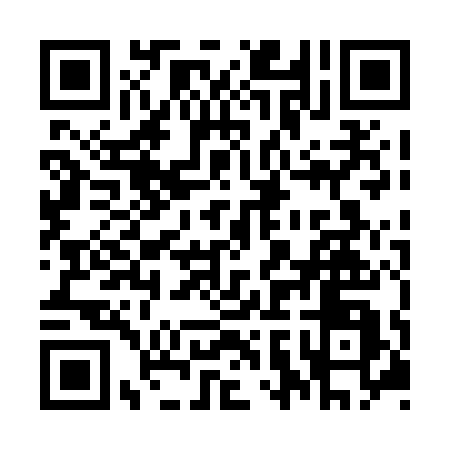 Prayer times for Williams Beach, British Columbia, CanadaMon 1 Jul 2024 - Wed 31 Jul 2024High Latitude Method: Angle Based RulePrayer Calculation Method: Islamic Society of North AmericaAsar Calculation Method: HanafiPrayer times provided by https://www.salahtimes.comDateDayFajrSunriseDhuhrAsrMaghribIsha1Mon3:205:171:246:569:3211:282Tue3:215:171:246:569:3111:283Wed3:215:181:256:569:3111:284Thu3:225:191:256:569:3011:285Fri3:225:201:256:569:3011:276Sat3:235:201:256:569:2911:277Sun3:235:211:256:569:2911:278Mon3:245:221:256:559:2811:279Tue3:245:231:266:559:2811:2610Wed3:255:241:266:559:2711:2611Thu3:255:251:266:549:2611:2612Fri3:265:261:266:549:2511:2613Sat3:275:271:266:549:2411:2514Sun3:275:281:266:539:2411:2515Mon3:285:291:266:539:2311:2416Tue3:285:311:266:529:2211:2417Wed3:295:321:266:529:2111:2318Thu3:305:331:276:519:2011:2319Fri3:305:341:276:509:1811:2220Sat3:315:351:276:509:1711:2221Sun3:315:371:276:499:1611:2122Mon3:325:381:276:499:1511:2123Tue3:335:391:276:489:1411:2024Wed3:345:401:276:479:1211:1825Thu3:365:421:276:469:1111:1626Fri3:395:431:276:469:1011:1327Sat3:415:441:276:459:0811:1128Sun3:445:461:276:449:0711:0829Mon3:465:471:276:439:0611:0630Tue3:495:481:276:429:0411:0331Wed3:515:501:276:419:0311:01